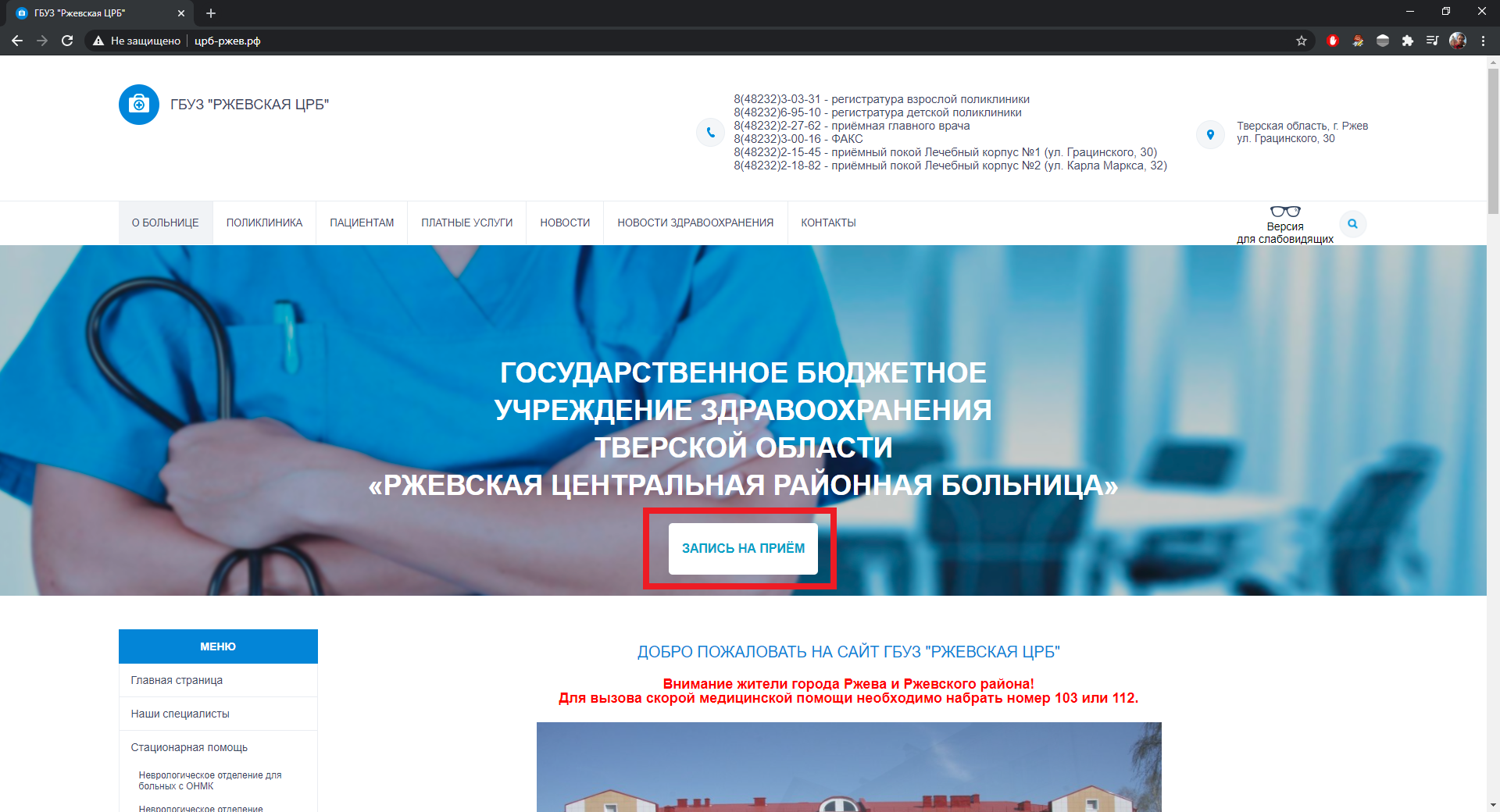  На главной странице сайта ГБУЗ «Ржевская ЦРБ»Нажать кнопку «Запись на прием»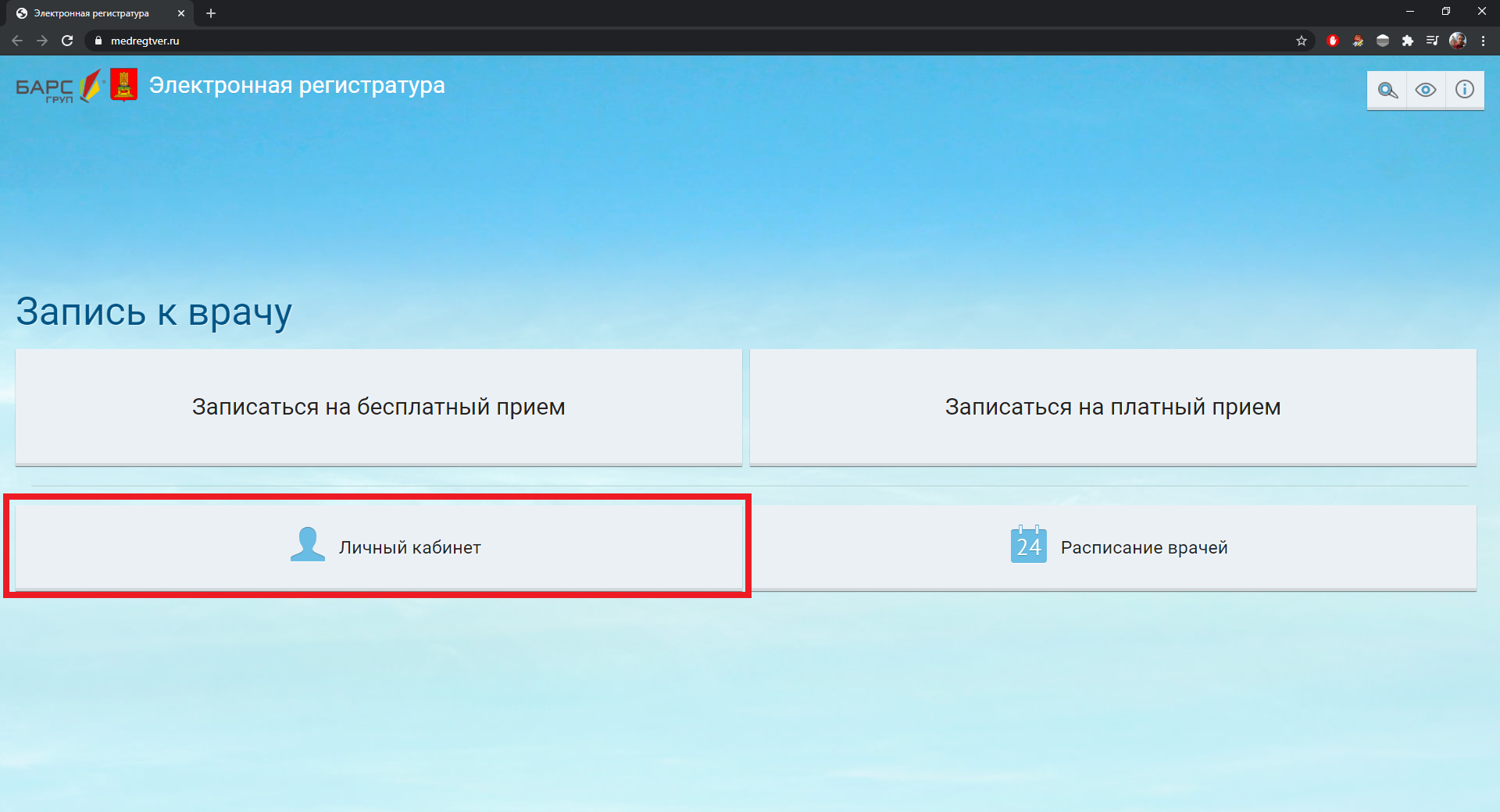 Зайти в «личный кабинет»Ввести свои данные - полис ОМС, Дату рожденияНажать  «продолжить»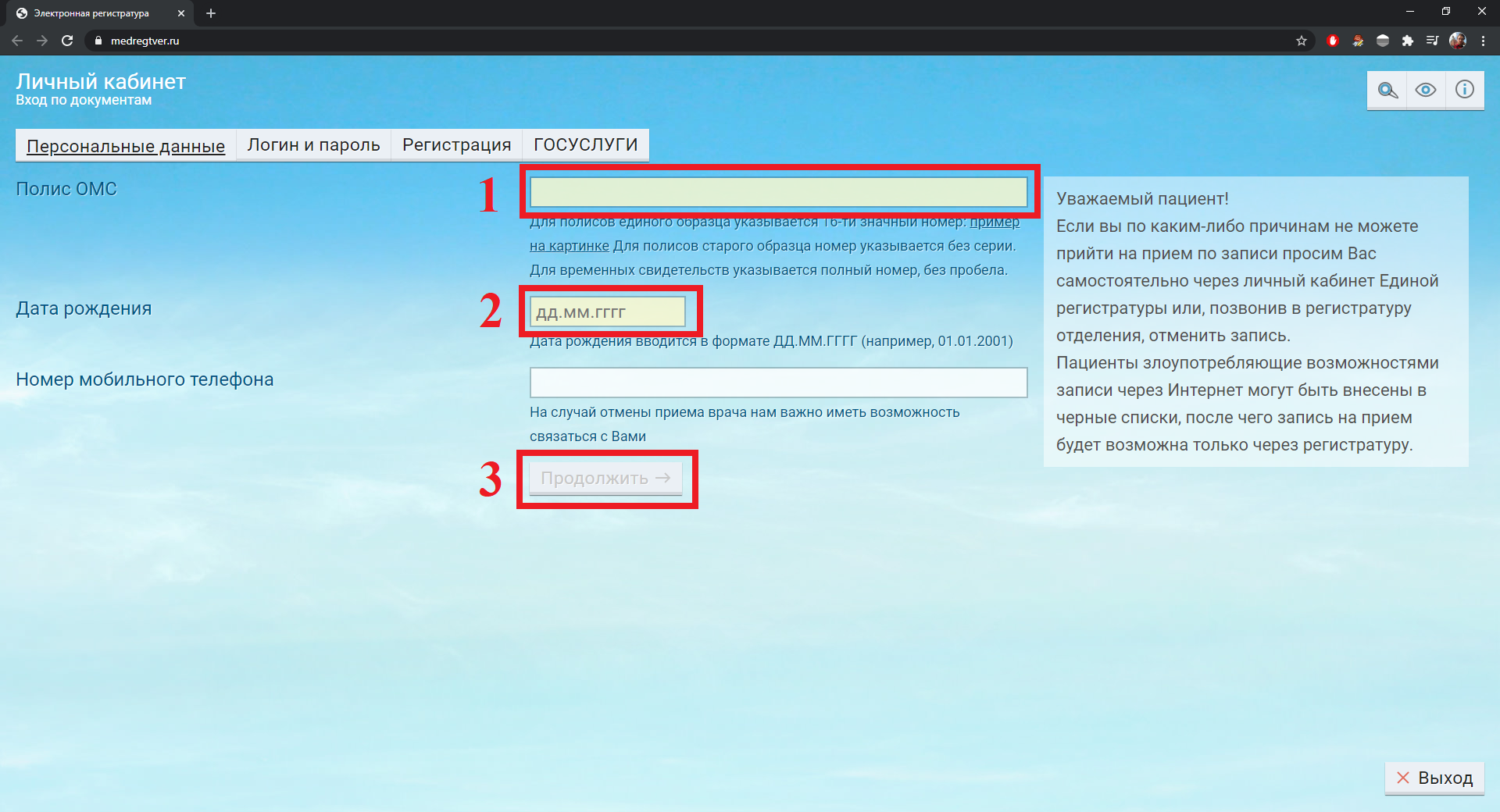 Выбрать «Результаты исследований»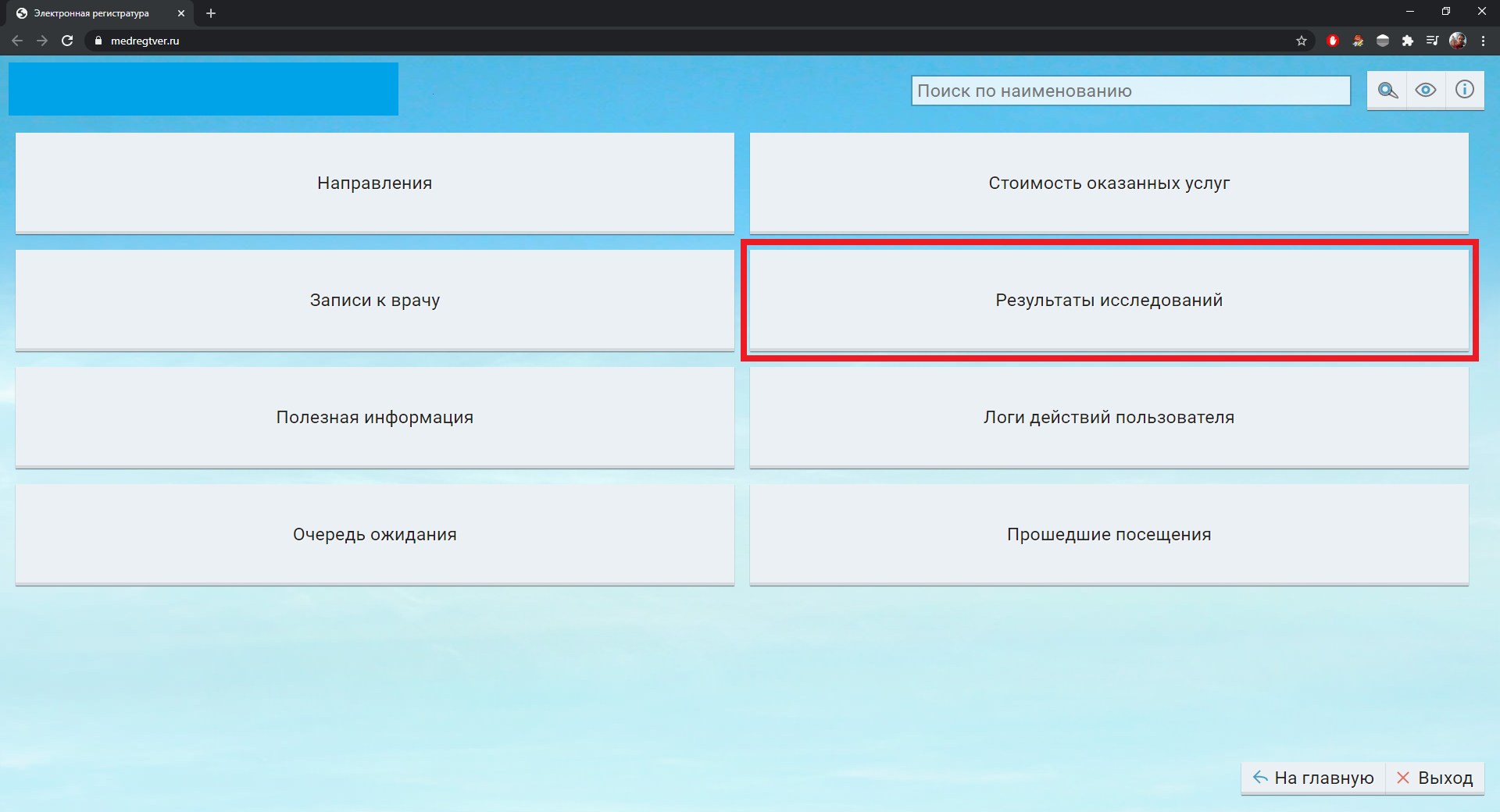 Выбрать «Показать»Появятся результаты анализа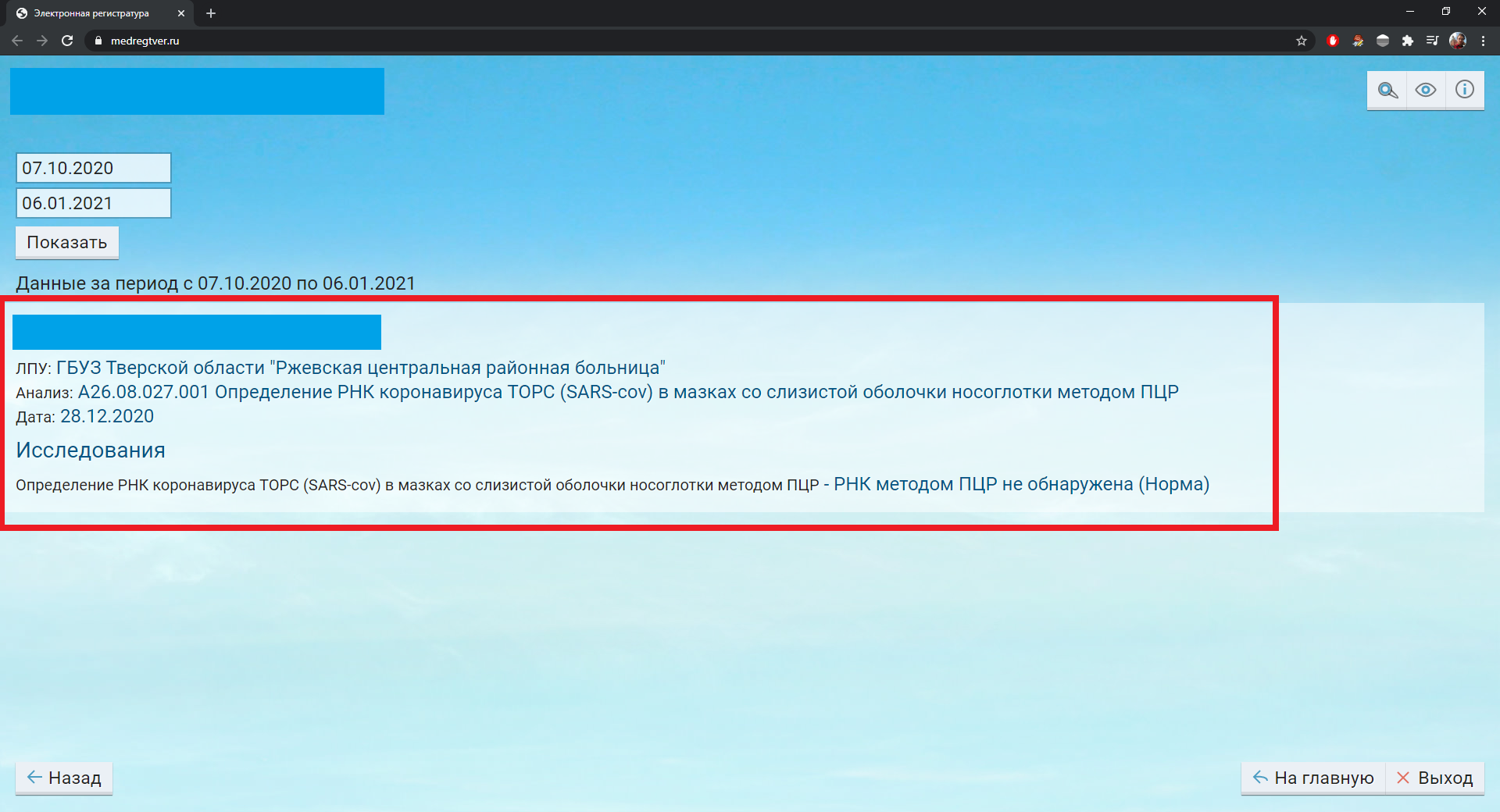 